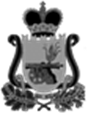 АДМИНИСТРАЦИЯКАЙДАКОВСКОГО СЕЛЬСКОГО ПОСЕЛЕНИЯВЯЗЕМСКОГО РАЙОНА СМОЛЕНСКОЙ ОБЛАСТИПОСТАНОВЛЕНИЕот 04.10.2022 № 110Руководствуясь Федеральным законом от 05.04.2013 № 44-ФЗ «О контрактной системе в сфере закупок товаров, работ, услуг для государственных нужд», Уставом Кайдаковского сельского поселения Вяземского района Смоленской области, рассмотрев протест Вяземской межрайонной прокуратуры от 29.07.2022 года, Администрация Кайдаковского городского поселения Вяземского района Смоленской области  ПОСТАНОВИЛА:Внести изменения в Положение о контрактном управляющем Кайдаковского сельского поселения Вяземского района Смоленской области, утвержденное постановлением Администрации Кайдаковского сельского поселения Вяземского района Смоленской области от 19.05.2014 № 23:пункт 1.6. признать утратившим силу;пункт 2.2 изложить в новой редакции:«2.2. Контрактный управляющий должен иметь высшее образование или дополнительное профессиональное образование в сфере закупок.»;подпункт 6 ч. 3.2 изложить в новой редакции:«6) Осуществляет рассмотрение независимой гарантии, представленной в качестве обеспечения исполнения контракта;»;в подпункте 7 ч 3.2 слова «банковской гарантии» заменить словами «независимой гарантии»;подпункт 8 ч 3.2 изложить в новой редакции: «8) Организует проверку поступления денежных средств от участника закупки, с которым заключается контракт, внесенных в качестве обеспечения исполнения контракта» часть 3.2 дополнить подпунктом 12) следующего содержания;«12) Контрактный управляющий обязан при осуществлении закупок принимать меры по предотвращению и урегулированию конфликта интересов в соответствии с Федеральным законом от 25 декабря 2008 года № 273-ФЗ "О противодействии коррупции", в том числе с учетом информации, предоставленной заказчику в соответствии с частью 23 статьи 34 Федерального закона2. Опубликовать настоящее постановление  в газете «Кайдаковские вести»  и на официальном сайте Администрации Кайдаковского сельского поселения Вяземского района Смоленской области.Глава муниципального образованияКайдаковского сельского поселенияВяземского района Смоленской области                                           И.М.АрчаковО внесении изменений в Положение о контрактном управляющем Кайдаковского сельского поселения Вяземского района Смоленской области